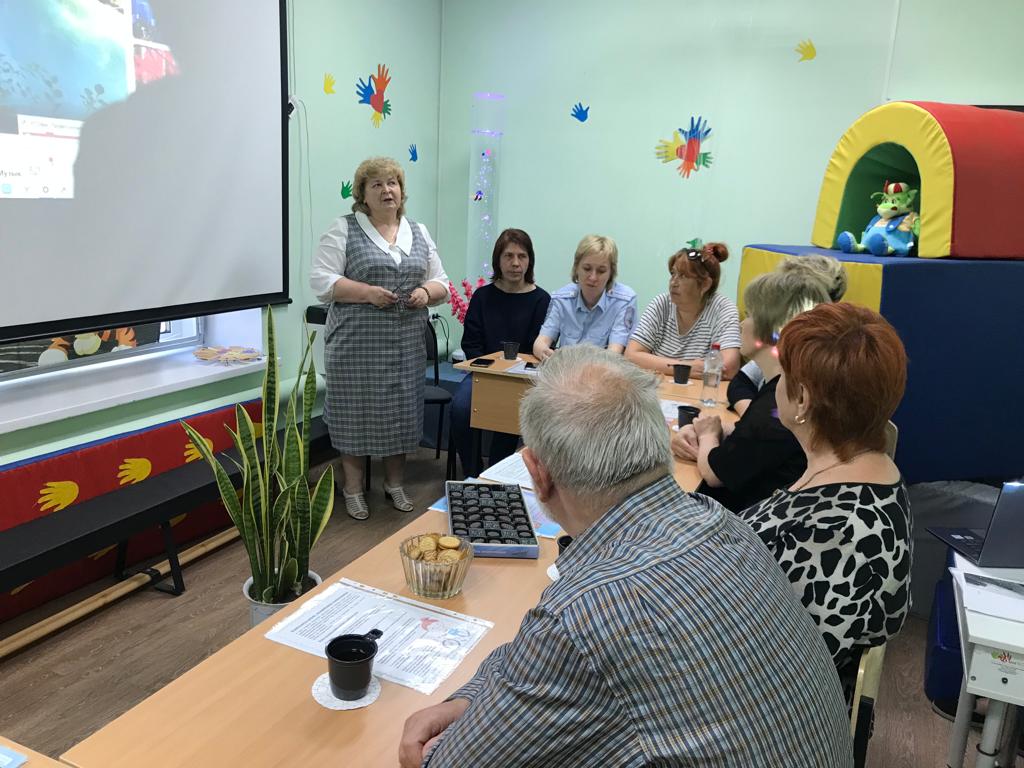 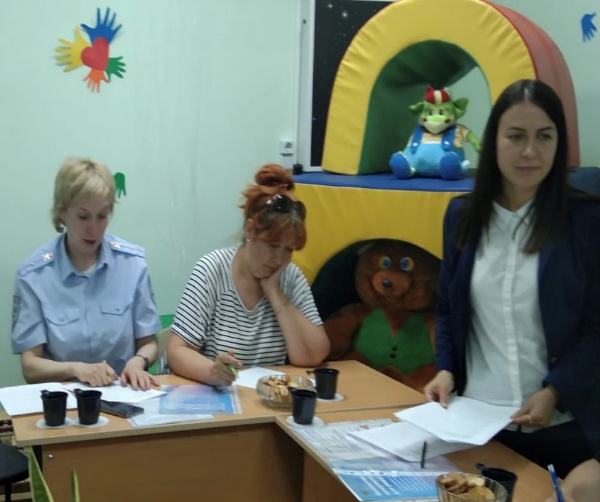 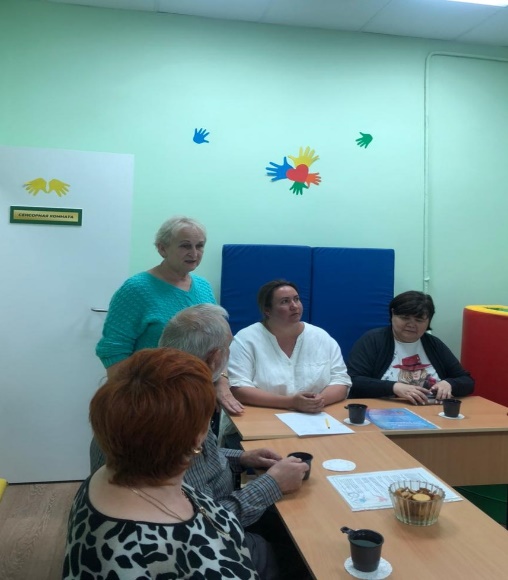 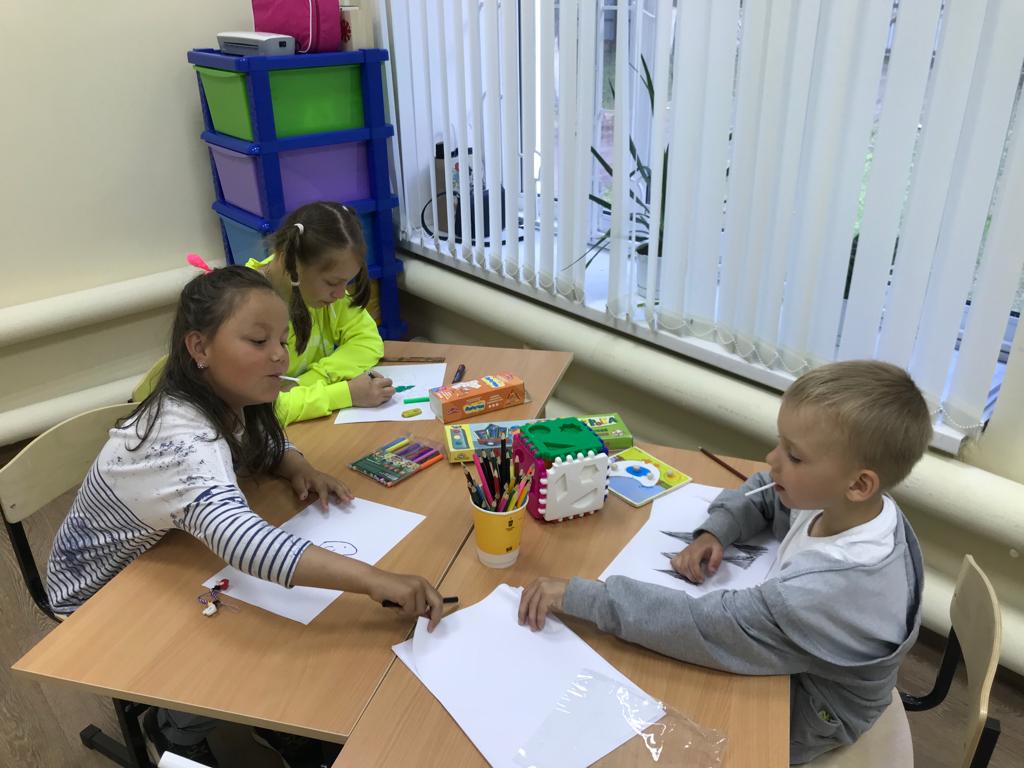 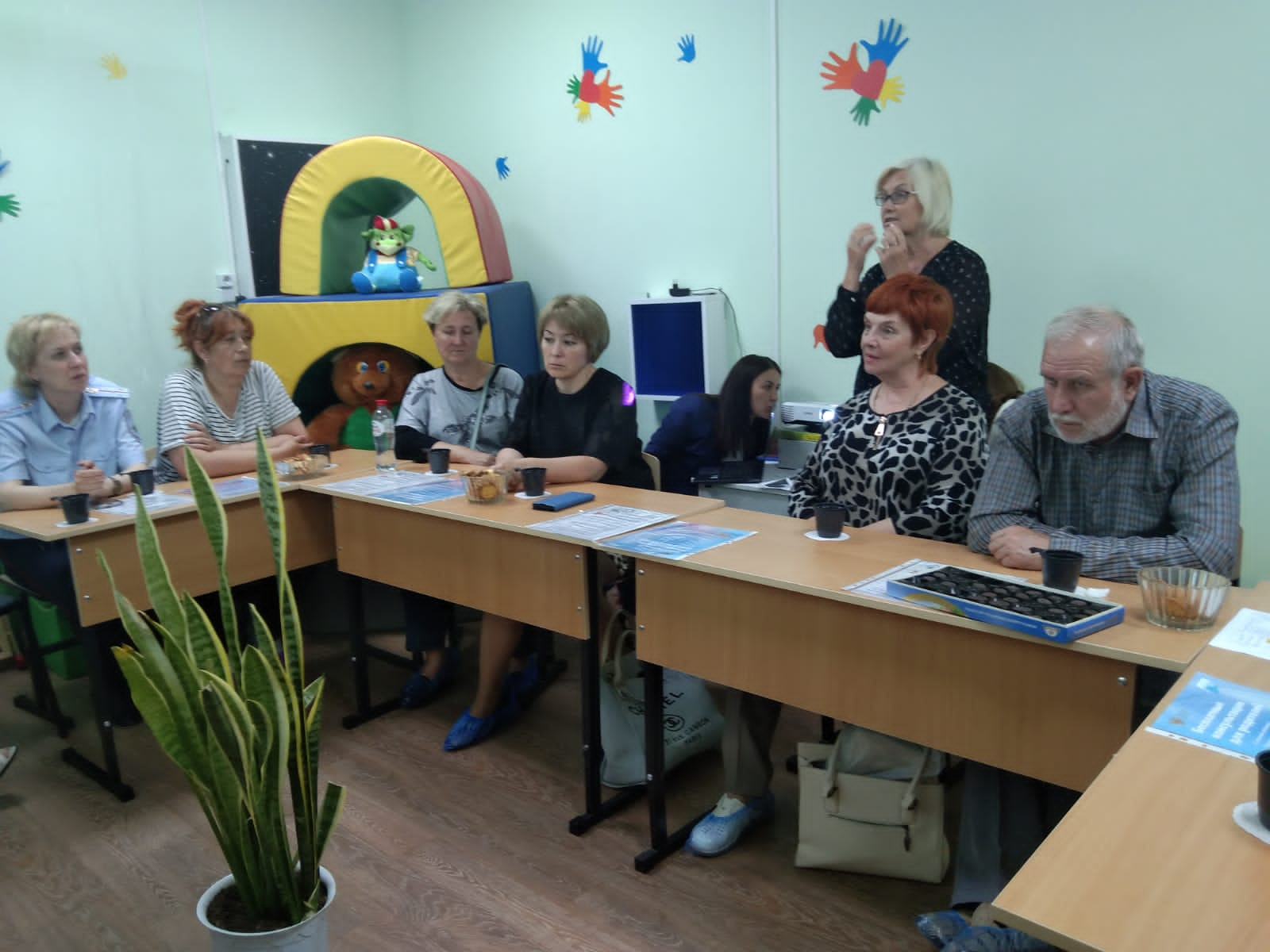 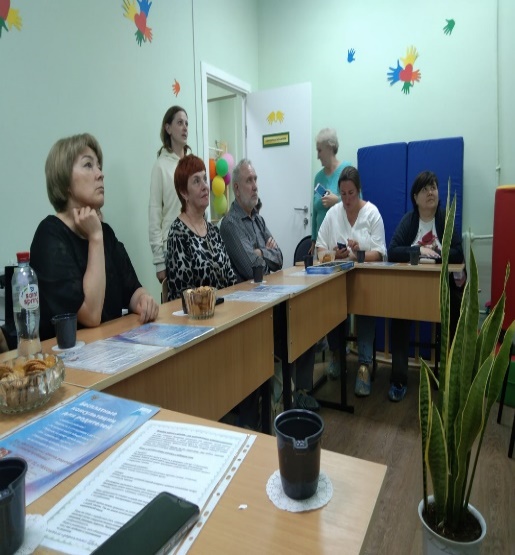 22 июня 2022 года в ГБУ ВО ЦППМС Александровский филиал прошел Круглый стол для замещающих семей на тему: «Организация досуга в летнее время.». Встречу открыла заведующий филиала Королева И.В., подчеркнув  в своем выступлении важность и актуальность проблемы безопасности и занятости детей в летний период.  Специалисты центра предложили родителям рекомендации по организации игр разной направленности и занятий с детьми в летний период. Завершился Круглый стол психологическим  упражнением  для родителей «Мой идеальный день». С детьми был проведен мастер-класс «Я рисую лето».На встрече присутствовала инспектор ГИБДД Александровского района Гамова Н.С., обратившая внимание родителей о безопасности на дорогах детей и взрослых. Специалистами центра были оказаны индивидуальные консультации по запросу родителей (законных представителей).Встреча прошла в доброжелательной обстановке, была продуктивна и интересна. 